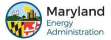  Clean Burning Wood and Pellet Stove Application - Clean Energy Rebate Program  Published:  October 11, 2023Please note that the effective date for the new 75% minimum efficiency requirementPlease review your application form and associated attachments prior to submitting an application to the Clean Burning Wood and Pellet Stove portion of the Residential Clean Energy Rebate Program. Be advised that incomplete or missing information and/or documentation may prevent your application from being deemed eligible. Please mail the complete completion package to MEA at the following address: Maryland Energy Administration Attn: Clean Burning Wood and Pellet Stove Program1800 Washington Blvd, Suite 755 Baltimore, MD 21230 Clean Burning Wood and Pellet Stoves Maryland Clean Energy Rebate Program Clean Burning Wood and Pellet Stoves Maryland Clean Energy Rebate Program Section 6—Electronic Communication Electronic communication provides the fastest and most efficient method of interacting with MEA; therefore, MEA intends to use electronic communication as the primary way to communicate with each applicant. If you do NOT agree to using electronic communication, you must indicate your decision to opt out below: The Applicant opts out of using electronic communication _______________ (initial here). Checklist for ApplicationChecklist for Application☐ Applicant who has had a qualified stove installed; is a resident of the State of Maryland; and the installation address is the applicant’s primary residence.☐ The application form has been filled out completely and has been signed and dated by the Applicant.☐ Installation Contractor and Project information, including hours worked, has been filled out completely.☐ Permit number and inspection information has been included for all required permits.☐ The Fiscal Year 2024 (FY24) Residential Clean Burning Wood and Pellet Stove Program Funding Opportunity Announcement has been reviewed and meets the requirement of the Residential Clean Burning Wood and Pellet Stove Program. This document can be found on the Program website.Required Supporting Documentation to be Submitted with ApplicationRequired Supporting Documentation to be Submitted with Application☐ Copies of all permits required by all applicable local, State, and Federal jurisdictions.☐ Copies of all final inspections indicating a passed/approved status from all applicable permits.☐ Itemized $0.00 balance invoice from the installation contractor or retailer indicating that all costs associated with the purchase and installation of the clean energy system have been paid-in-full.☐ Photograph(s) of the completed clean energy system in operation depicting that the system has been fully installed.Historic Review The project installation must not result in an “adverse effect” on a historical property.Section 1 – Applicant Information (System Owner)Section 1 – Applicant Information (System Owner)Section 1 – Applicant Information (System Owner)Section 1 – Applicant Information (System Owner)Section 1 – Applicant Information (System Owner)Section 1 – Applicant Information (System Owner)Section 1 – Applicant Information (System Owner)Section 1 – Applicant Information (System Owner)Section 1 – Applicant Information (System Owner)Section 1 – Applicant Information (System Owner)Section 1 – Applicant Information (System Owner)Section 1 – Applicant Information (System Owner)Section 1 – Applicant Information (System Owner)Section 1 – Applicant Information (System Owner)Section 1 – Applicant Information (System Owner)Section 1 – Applicant Information (System Owner)Section 1 – Applicant Information (System Owner)Section 1 – Applicant Information (System Owner)Section 1 – Applicant Information (System Owner)Section 1 – Applicant Information (System Owner)First Name (Legal name, no abbreviations)First Name (Legal name, no abbreviations)Middle Initial  (Only if typically used on legal documents, such as your MD state tax return)Middle Initial  (Only if typically used on legal documents, such as your MD state tax return)Middle Initial  (Only if typically used on legal documents, such as your MD state tax return)Middle Initial  (Only if typically used on legal documents, such as your MD state tax return)Middle Initial  (Only if typically used on legal documents, such as your MD state tax return)Last Name, Including any suffix (i.e., Jr, III) (Legal name)Last Name, Including any suffix (i.e., Jr, III) (Legal name)Last Name, Including any suffix (i.e., Jr, III) (Legal name)Last Name, Including any suffix (i.e., Jr, III) (Legal name)Last Name, Including any suffix (i.e., Jr, III) (Legal name)Last Name, Including any suffix (i.e., Jr, III) (Legal name)Last Name, Including any suffix (i.e., Jr, III) (Legal name)Last Name, Including any suffix (i.e., Jr, III) (Legal name)Last Name, Including any suffix (i.e., Jr, III) (Legal name)Last Name, Including any suffix (i.e., Jr, III) (Legal name)Last Name, Including any suffix (i.e., Jr, III) (Legal name)Last Name, Including any suffix (i.e., Jr, III) (Legal name)Last Name, Including any suffix (i.e., Jr, III) (Legal name)Applicant Email Address Applicant Email Address Applicant Email Address Applicant Email Address Applicant Email Address Applicant Email Address Phone NumberPhone NumberPhone NumberPhone NumberPhone NumberPhone NumberPhone NumberPhone NumberPhone NumberPhone NumberPhone NumberPhone NumberPhone NumberPhone NumberInstallation Address Installation Address Installation Address City City City City City City City City City City State State State State Zip CodeZip CodeZip CodeMDMDMDMDCounty County County Congressional District* Congressional District* Congressional District* Congressional District* Congressional District* Congressional District* Congressional District* Congressional District* Congressional District* MD Legislative District*MD Legislative District*MD Legislative District*MD Legislative District*MD Legislative District*MD Legislative District*MD Legislative District*MD Legislative District**Find Maryland Congressional and Legislative Districts at https://www.mdelect.net*Find Maryland Congressional and Legislative Districts at https://www.mdelect.net*Find Maryland Congressional and Legislative Districts at https://www.mdelect.net*Find Maryland Congressional and Legislative Districts at https://www.mdelect.net*Find Maryland Congressional and Legislative Districts at https://www.mdelect.net*Find Maryland Congressional and Legislative Districts at https://www.mdelect.net*Find Maryland Congressional and Legislative Districts at https://www.mdelect.net*Find Maryland Congressional and Legislative Districts at https://www.mdelect.net*Find Maryland Congressional and Legislative Districts at https://www.mdelect.net*Find Maryland Congressional and Legislative Districts at https://www.mdelect.net*Find Maryland Congressional and Legislative Districts at https://www.mdelect.net*Find Maryland Congressional and Legislative Districts at https://www.mdelect.net*Find Maryland Congressional and Legislative Districts at https://www.mdelect.net*Find Maryland Congressional and Legislative Districts at https://www.mdelect.net*Find Maryland Congressional and Legislative Districts at https://www.mdelect.net*Find Maryland Congressional and Legislative Districts at https://www.mdelect.net*Find Maryland Congressional and Legislative Districts at https://www.mdelect.net*Find Maryland Congressional and Legislative Districts at https://www.mdelect.net*Find Maryland Congressional and Legislative Districts at https://www.mdelect.net*Find Maryland Congressional and Legislative Districts at https://www.mdelect.netMailing Address where rebate should be sent  (only if different from Installation Address)Mailing Address where rebate should be sent  (only if different from Installation Address)Mailing Address where rebate should be sent  (only if different from Installation Address)Mailing Address where rebate should be sent  (only if different from Installation Address)City City City City City City City City City State State State State Zip CodeZip CodeZip CodePrimary Point of Contact Primary Point of Contact Primary Point of Contact Primary Point of Contact ☐ Applicant ☐ Contractor☐ Applicant ☐ Contractor☐ Applicant ☐ Contractor☐ Applicant ☐ Contractor☐ Applicant ☐ Contractor☐ Applicant ☐ Contractor☐ Applicant ☐ Contractor☐ Applicant ☐ Contractor☐ Applicant ☐ Contractor☐ Applicant ☐ Contractor☐ Applicant ☐ Contractor☐ Applicant ☐ Contractor☐ Applicant ☐ Contractor☐ Applicant ☐ Contractor☐ Applicant ☐ Contractor☐ Applicant ☐ ContractorSection 2 – Clean Burning Stove Information Section 2 – Clean Burning Stove Information Section 2 – Clean Burning Stove Information Section 2 – Clean Burning Stove Information Section 2 – Clean Burning Stove Information Section 2 – Clean Burning Stove Information Section 2 – Clean Burning Stove Information Section 2 – Clean Burning Stove Information Section 2 – Clean Burning Stove Information Section 2 – Clean Burning Stove Information Section 2 – Clean Burning Stove Information Section 2 – Clean Burning Stove Information Section 2 – Clean Burning Stove Information Section 2 – Clean Burning Stove Information Section 2 – Clean Burning Stove Information Section 2 – Clean Burning Stove Information Section 2 – Clean Burning Stove Information Section 2 – Clean Burning Stove Information Section 2 – Clean Burning Stove Information Section 2 – Clean Burning Stove Information Clean Burning Stove Type (select one)System Capacity (Btu/hr) System Capacity (Btu/hr) System Capacity (Btu/hr) System Capacity (Btu/hr) System Capacity (Btu/hr) System Capacity (Btu/hr) System Capacity (Btu/hr) Total System Cost Total System Cost Total System Cost Total System Cost Total System Cost Total System Cost Total System Cost Requested Rebate AmountRequested Rebate AmountRequested Rebate AmountRequested Rebate AmountRequested Rebate Amount☐ Pellet Burning Stove Btu/hr.Btu/hr.Btu/hr.$700$700$700$700$700☐ Wood Burning Stove Btu/hr.Btu/hr.Btu/hr.$500$500$500$500$500Stove Manufacturer Gram/hr. of PM*Gram/hr. of PM*Gram/hr. of PM*Gram/hr. of PM*Gram/hr. of PM*Gram/hr. of PM*Gram/hr. of PM*Gram/hr. of PM*Stove Model EPA Stove Efficiency Rating** EPA Stove Efficiency Rating** EPA Stove Efficiency Rating** EPA Stove Efficiency Rating** EPA Stove Efficiency Rating** EPA Stove Efficiency Rating** EPA Stove Efficiency Rating** EPA Stove Efficiency Rating** %%*Grams of particulate matter emitted per hour. Pellet stoves cannot emit more than 2.0 Grams/hr., and wood stoves cannot emit more than 3.0 Grams/hr.  Applicants may confirm stove performance information at https://cfpub.epa.gov/oarweb/woodstove/index.cfm?                                                                                                                           ** As of September 15, 2022, all stoves must have an EPA-published efficiency rating of at least 75% to receive the award. *Grams of particulate matter emitted per hour. Pellet stoves cannot emit more than 2.0 Grams/hr., and wood stoves cannot emit more than 3.0 Grams/hr.  Applicants may confirm stove performance information at https://cfpub.epa.gov/oarweb/woodstove/index.cfm?                                                                                                                           ** As of September 15, 2022, all stoves must have an EPA-published efficiency rating of at least 75% to receive the award. *Grams of particulate matter emitted per hour. Pellet stoves cannot emit more than 2.0 Grams/hr., and wood stoves cannot emit more than 3.0 Grams/hr.  Applicants may confirm stove performance information at https://cfpub.epa.gov/oarweb/woodstove/index.cfm?                                                                                                                           ** As of September 15, 2022, all stoves must have an EPA-published efficiency rating of at least 75% to receive the award. *Grams of particulate matter emitted per hour. Pellet stoves cannot emit more than 2.0 Grams/hr., and wood stoves cannot emit more than 3.0 Grams/hr.  Applicants may confirm stove performance information at https://cfpub.epa.gov/oarweb/woodstove/index.cfm?                                                                                                                           ** As of September 15, 2022, all stoves must have an EPA-published efficiency rating of at least 75% to receive the award. *Grams of particulate matter emitted per hour. Pellet stoves cannot emit more than 2.0 Grams/hr., and wood stoves cannot emit more than 3.0 Grams/hr.  Applicants may confirm stove performance information at https://cfpub.epa.gov/oarweb/woodstove/index.cfm?                                                                                                                           ** As of September 15, 2022, all stoves must have an EPA-published efficiency rating of at least 75% to receive the award. *Grams of particulate matter emitted per hour. Pellet stoves cannot emit more than 2.0 Grams/hr., and wood stoves cannot emit more than 3.0 Grams/hr.  Applicants may confirm stove performance information at https://cfpub.epa.gov/oarweb/woodstove/index.cfm?                                                                                                                           ** As of September 15, 2022, all stoves must have an EPA-published efficiency rating of at least 75% to receive the award. *Grams of particulate matter emitted per hour. Pellet stoves cannot emit more than 2.0 Grams/hr., and wood stoves cannot emit more than 3.0 Grams/hr.  Applicants may confirm stove performance information at https://cfpub.epa.gov/oarweb/woodstove/index.cfm?                                                                                                                           ** As of September 15, 2022, all stoves must have an EPA-published efficiency rating of at least 75% to receive the award. *Grams of particulate matter emitted per hour. Pellet stoves cannot emit more than 2.0 Grams/hr., and wood stoves cannot emit more than 3.0 Grams/hr.  Applicants may confirm stove performance information at https://cfpub.epa.gov/oarweb/woodstove/index.cfm?                                                                                                                           ** As of September 15, 2022, all stoves must have an EPA-published efficiency rating of at least 75% to receive the award. *Grams of particulate matter emitted per hour. Pellet stoves cannot emit more than 2.0 Grams/hr., and wood stoves cannot emit more than 3.0 Grams/hr.  Applicants may confirm stove performance information at https://cfpub.epa.gov/oarweb/woodstove/index.cfm?                                                                                                                           ** As of September 15, 2022, all stoves must have an EPA-published efficiency rating of at least 75% to receive the award. *Grams of particulate matter emitted per hour. Pellet stoves cannot emit more than 2.0 Grams/hr., and wood stoves cannot emit more than 3.0 Grams/hr.  Applicants may confirm stove performance information at https://cfpub.epa.gov/oarweb/woodstove/index.cfm?                                                                                                                           ** As of September 15, 2022, all stoves must have an EPA-published efficiency rating of at least 75% to receive the award. *Grams of particulate matter emitted per hour. Pellet stoves cannot emit more than 2.0 Grams/hr., and wood stoves cannot emit more than 3.0 Grams/hr.  Applicants may confirm stove performance information at https://cfpub.epa.gov/oarweb/woodstove/index.cfm?                                                                                                                           ** As of September 15, 2022, all stoves must have an EPA-published efficiency rating of at least 75% to receive the award. *Grams of particulate matter emitted per hour. Pellet stoves cannot emit more than 2.0 Grams/hr., and wood stoves cannot emit more than 3.0 Grams/hr.  Applicants may confirm stove performance information at https://cfpub.epa.gov/oarweb/woodstove/index.cfm?                                                                                                                           ** As of September 15, 2022, all stoves must have an EPA-published efficiency rating of at least 75% to receive the award. *Grams of particulate matter emitted per hour. Pellet stoves cannot emit more than 2.0 Grams/hr., and wood stoves cannot emit more than 3.0 Grams/hr.  Applicants may confirm stove performance information at https://cfpub.epa.gov/oarweb/woodstove/index.cfm?                                                                                                                           ** As of September 15, 2022, all stoves must have an EPA-published efficiency rating of at least 75% to receive the award. *Grams of particulate matter emitted per hour. Pellet stoves cannot emit more than 2.0 Grams/hr., and wood stoves cannot emit more than 3.0 Grams/hr.  Applicants may confirm stove performance information at https://cfpub.epa.gov/oarweb/woodstove/index.cfm?                                                                                                                           ** As of September 15, 2022, all stoves must have an EPA-published efficiency rating of at least 75% to receive the award. *Grams of particulate matter emitted per hour. Pellet stoves cannot emit more than 2.0 Grams/hr., and wood stoves cannot emit more than 3.0 Grams/hr.  Applicants may confirm stove performance information at https://cfpub.epa.gov/oarweb/woodstove/index.cfm?                                                                                                                           ** As of September 15, 2022, all stoves must have an EPA-published efficiency rating of at least 75% to receive the award. *Grams of particulate matter emitted per hour. Pellet stoves cannot emit more than 2.0 Grams/hr., and wood stoves cannot emit more than 3.0 Grams/hr.  Applicants may confirm stove performance information at https://cfpub.epa.gov/oarweb/woodstove/index.cfm?                                                                                                                           ** As of September 15, 2022, all stoves must have an EPA-published efficiency rating of at least 75% to receive the award. *Grams of particulate matter emitted per hour. Pellet stoves cannot emit more than 2.0 Grams/hr., and wood stoves cannot emit more than 3.0 Grams/hr.  Applicants may confirm stove performance information at https://cfpub.epa.gov/oarweb/woodstove/index.cfm?                                                                                                                           ** As of September 15, 2022, all stoves must have an EPA-published efficiency rating of at least 75% to receive the award. *Grams of particulate matter emitted per hour. Pellet stoves cannot emit more than 2.0 Grams/hr., and wood stoves cannot emit more than 3.0 Grams/hr.  Applicants may confirm stove performance information at https://cfpub.epa.gov/oarweb/woodstove/index.cfm?                                                                                                                           ** As of September 15, 2022, all stoves must have an EPA-published efficiency rating of at least 75% to receive the award. *Grams of particulate matter emitted per hour. Pellet stoves cannot emit more than 2.0 Grams/hr., and wood stoves cannot emit more than 3.0 Grams/hr.  Applicants may confirm stove performance information at https://cfpub.epa.gov/oarweb/woodstove/index.cfm?                                                                                                                           ** As of September 15, 2022, all stoves must have an EPA-published efficiency rating of at least 75% to receive the award. *Grams of particulate matter emitted per hour. Pellet stoves cannot emit more than 2.0 Grams/hr., and wood stoves cannot emit more than 3.0 Grams/hr.  Applicants may confirm stove performance information at https://cfpub.epa.gov/oarweb/woodstove/index.cfm?                                                                                                                           ** As of September 15, 2022, all stoves must have an EPA-published efficiency rating of at least 75% to receive the award. Section 3 – Applicant Signature – AFTER READING THE FY24 RESIDENTIAL CLEAN BURNING WOOD AND PELLET STOVE FUNDING OPPORTUNITY ANNOUNCEMENT, CAREFULLY READ AND SIGN THE STATEMENTS BELOWSection 3 – Applicant Signature – AFTER READING THE FY24 RESIDENTIAL CLEAN BURNING WOOD AND PELLET STOVE FUNDING OPPORTUNITY ANNOUNCEMENT, CAREFULLY READ AND SIGN THE STATEMENTS BELOWSection 3 – Applicant Signature – AFTER READING THE FY24 RESIDENTIAL CLEAN BURNING WOOD AND PELLET STOVE FUNDING OPPORTUNITY ANNOUNCEMENT, CAREFULLY READ AND SIGN THE STATEMENTS BELOWSection 3 – Applicant Signature – AFTER READING THE FY24 RESIDENTIAL CLEAN BURNING WOOD AND PELLET STOVE FUNDING OPPORTUNITY ANNOUNCEMENT, CAREFULLY READ AND SIGN THE STATEMENTS BELOWSection 3 – Applicant Signature – AFTER READING THE FY24 RESIDENTIAL CLEAN BURNING WOOD AND PELLET STOVE FUNDING OPPORTUNITY ANNOUNCEMENT, CAREFULLY READ AND SIGN THE STATEMENTS BELOWSection 3 – Applicant Signature – AFTER READING THE FY24 RESIDENTIAL CLEAN BURNING WOOD AND PELLET STOVE FUNDING OPPORTUNITY ANNOUNCEMENT, CAREFULLY READ AND SIGN THE STATEMENTS BELOWSection 3 – Applicant Signature – AFTER READING THE FY24 RESIDENTIAL CLEAN BURNING WOOD AND PELLET STOVE FUNDING OPPORTUNITY ANNOUNCEMENT, CAREFULLY READ AND SIGN THE STATEMENTS BELOWSection 3 – Applicant Signature – AFTER READING THE FY24 RESIDENTIAL CLEAN BURNING WOOD AND PELLET STOVE FUNDING OPPORTUNITY ANNOUNCEMENT, CAREFULLY READ AND SIGN THE STATEMENTS BELOWSection 3 – Applicant Signature – AFTER READING THE FY24 RESIDENTIAL CLEAN BURNING WOOD AND PELLET STOVE FUNDING OPPORTUNITY ANNOUNCEMENT, CAREFULLY READ AND SIGN THE STATEMENTS BELOWSection 3 – Applicant Signature – AFTER READING THE FY24 RESIDENTIAL CLEAN BURNING WOOD AND PELLET STOVE FUNDING OPPORTUNITY ANNOUNCEMENT, CAREFULLY READ AND SIGN THE STATEMENTS BELOWSection 3 – Applicant Signature – AFTER READING THE FY24 RESIDENTIAL CLEAN BURNING WOOD AND PELLET STOVE FUNDING OPPORTUNITY ANNOUNCEMENT, CAREFULLY READ AND SIGN THE STATEMENTS BELOWSection 3 – Applicant Signature – AFTER READING THE FY24 RESIDENTIAL CLEAN BURNING WOOD AND PELLET STOVE FUNDING OPPORTUNITY ANNOUNCEMENT, CAREFULLY READ AND SIGN THE STATEMENTS BELOWSection 3 – Applicant Signature – AFTER READING THE FY24 RESIDENTIAL CLEAN BURNING WOOD AND PELLET STOVE FUNDING OPPORTUNITY ANNOUNCEMENT, CAREFULLY READ AND SIGN THE STATEMENTS BELOWSection 3 – Applicant Signature – AFTER READING THE FY24 RESIDENTIAL CLEAN BURNING WOOD AND PELLET STOVE FUNDING OPPORTUNITY ANNOUNCEMENT, CAREFULLY READ AND SIGN THE STATEMENTS BELOWSection 3 – Applicant Signature – AFTER READING THE FY24 RESIDENTIAL CLEAN BURNING WOOD AND PELLET STOVE FUNDING OPPORTUNITY ANNOUNCEMENT, CAREFULLY READ AND SIGN THE STATEMENTS BELOWSection 3 – Applicant Signature – AFTER READING THE FY24 RESIDENTIAL CLEAN BURNING WOOD AND PELLET STOVE FUNDING OPPORTUNITY ANNOUNCEMENT, CAREFULLY READ AND SIGN THE STATEMENTS BELOWSection 3 – Applicant Signature – AFTER READING THE FY24 RESIDENTIAL CLEAN BURNING WOOD AND PELLET STOVE FUNDING OPPORTUNITY ANNOUNCEMENT, CAREFULLY READ AND SIGN THE STATEMENTS BELOWSection 3 – Applicant Signature – AFTER READING THE FY24 RESIDENTIAL CLEAN BURNING WOOD AND PELLET STOVE FUNDING OPPORTUNITY ANNOUNCEMENT, CAREFULLY READ AND SIGN THE STATEMENTS BELOWSection 3 – Applicant Signature – AFTER READING THE FY24 RESIDENTIAL CLEAN BURNING WOOD AND PELLET STOVE FUNDING OPPORTUNITY ANNOUNCEMENT, CAREFULLY READ AND SIGN THE STATEMENTS BELOWSection 3 – Applicant Signature – AFTER READING THE FY24 RESIDENTIAL CLEAN BURNING WOOD AND PELLET STOVE FUNDING OPPORTUNITY ANNOUNCEMENT, CAREFULLY READ AND SIGN THE STATEMENTS BELOWI affirm under penalties of law that: 1. A qualified clean burning wood or pellet stove has been installed at the installation address specified in Section 1 of this Rebate Application. 2. I am a legal resident of the State of Maryland. 3. I own the property for which I am applying, and it is my primary residence. 4. The information in Section 5 below concerning the installation contractor is true to the best of my knowledge. 5. If the property is held in trust: I attest that the trust is revocable, and I have the right to remove the property from the trust. 6. I have complied with all state laws, local ordinances, and other legally binding requirements. 7. The contents of this application are true to the best of my knowledge, information, and belief. 8. I have read and agree to the terms outlined in the Funding Opportunity Announcement document at https://energy.maryland.gov/residential/Pages/incentives/woodstoves.aspx. I affirm under penalties of law that: 1. A qualified clean burning wood or pellet stove has been installed at the installation address specified in Section 1 of this Rebate Application. 2. I am a legal resident of the State of Maryland. 3. I own the property for which I am applying, and it is my primary residence. 4. The information in Section 5 below concerning the installation contractor is true to the best of my knowledge. 5. If the property is held in trust: I attest that the trust is revocable, and I have the right to remove the property from the trust. 6. I have complied with all state laws, local ordinances, and other legally binding requirements. 7. The contents of this application are true to the best of my knowledge, information, and belief. 8. I have read and agree to the terms outlined in the Funding Opportunity Announcement document at https://energy.maryland.gov/residential/Pages/incentives/woodstoves.aspx. I affirm under penalties of law that: 1. A qualified clean burning wood or pellet stove has been installed at the installation address specified in Section 1 of this Rebate Application. 2. I am a legal resident of the State of Maryland. 3. I own the property for which I am applying, and it is my primary residence. 4. The information in Section 5 below concerning the installation contractor is true to the best of my knowledge. 5. If the property is held in trust: I attest that the trust is revocable, and I have the right to remove the property from the trust. 6. I have complied with all state laws, local ordinances, and other legally binding requirements. 7. The contents of this application are true to the best of my knowledge, information, and belief. 8. I have read and agree to the terms outlined in the Funding Opportunity Announcement document at https://energy.maryland.gov/residential/Pages/incentives/woodstoves.aspx. I affirm under penalties of law that: 1. A qualified clean burning wood or pellet stove has been installed at the installation address specified in Section 1 of this Rebate Application. 2. I am a legal resident of the State of Maryland. 3. I own the property for which I am applying, and it is my primary residence. 4. The information in Section 5 below concerning the installation contractor is true to the best of my knowledge. 5. If the property is held in trust: I attest that the trust is revocable, and I have the right to remove the property from the trust. 6. I have complied with all state laws, local ordinances, and other legally binding requirements. 7. The contents of this application are true to the best of my knowledge, information, and belief. 8. I have read and agree to the terms outlined in the Funding Opportunity Announcement document at https://energy.maryland.gov/residential/Pages/incentives/woodstoves.aspx. I affirm under penalties of law that: 1. A qualified clean burning wood or pellet stove has been installed at the installation address specified in Section 1 of this Rebate Application. 2. I am a legal resident of the State of Maryland. 3. I own the property for which I am applying, and it is my primary residence. 4. The information in Section 5 below concerning the installation contractor is true to the best of my knowledge. 5. If the property is held in trust: I attest that the trust is revocable, and I have the right to remove the property from the trust. 6. I have complied with all state laws, local ordinances, and other legally binding requirements. 7. The contents of this application are true to the best of my knowledge, information, and belief. 8. I have read and agree to the terms outlined in the Funding Opportunity Announcement document at https://energy.maryland.gov/residential/Pages/incentives/woodstoves.aspx. I affirm under penalties of law that: 1. A qualified clean burning wood or pellet stove has been installed at the installation address specified in Section 1 of this Rebate Application. 2. I am a legal resident of the State of Maryland. 3. I own the property for which I am applying, and it is my primary residence. 4. The information in Section 5 below concerning the installation contractor is true to the best of my knowledge. 5. If the property is held in trust: I attest that the trust is revocable, and I have the right to remove the property from the trust. 6. I have complied with all state laws, local ordinances, and other legally binding requirements. 7. The contents of this application are true to the best of my knowledge, information, and belief. 8. I have read and agree to the terms outlined in the Funding Opportunity Announcement document at https://energy.maryland.gov/residential/Pages/incentives/woodstoves.aspx. I affirm under penalties of law that: 1. A qualified clean burning wood or pellet stove has been installed at the installation address specified in Section 1 of this Rebate Application. 2. I am a legal resident of the State of Maryland. 3. I own the property for which I am applying, and it is my primary residence. 4. The information in Section 5 below concerning the installation contractor is true to the best of my knowledge. 5. If the property is held in trust: I attest that the trust is revocable, and I have the right to remove the property from the trust. 6. I have complied with all state laws, local ordinances, and other legally binding requirements. 7. The contents of this application are true to the best of my knowledge, information, and belief. 8. I have read and agree to the terms outlined in the Funding Opportunity Announcement document at https://energy.maryland.gov/residential/Pages/incentives/woodstoves.aspx. I affirm under penalties of law that: 1. A qualified clean burning wood or pellet stove has been installed at the installation address specified in Section 1 of this Rebate Application. 2. I am a legal resident of the State of Maryland. 3. I own the property for which I am applying, and it is my primary residence. 4. The information in Section 5 below concerning the installation contractor is true to the best of my knowledge. 5. If the property is held in trust: I attest that the trust is revocable, and I have the right to remove the property from the trust. 6. I have complied with all state laws, local ordinances, and other legally binding requirements. 7. The contents of this application are true to the best of my knowledge, information, and belief. 8. I have read and agree to the terms outlined in the Funding Opportunity Announcement document at https://energy.maryland.gov/residential/Pages/incentives/woodstoves.aspx. I affirm under penalties of law that: 1. A qualified clean burning wood or pellet stove has been installed at the installation address specified in Section 1 of this Rebate Application. 2. I am a legal resident of the State of Maryland. 3. I own the property for which I am applying, and it is my primary residence. 4. The information in Section 5 below concerning the installation contractor is true to the best of my knowledge. 5. If the property is held in trust: I attest that the trust is revocable, and I have the right to remove the property from the trust. 6. I have complied with all state laws, local ordinances, and other legally binding requirements. 7. The contents of this application are true to the best of my knowledge, information, and belief. 8. I have read and agree to the terms outlined in the Funding Opportunity Announcement document at https://energy.maryland.gov/residential/Pages/incentives/woodstoves.aspx. I affirm under penalties of law that: 1. A qualified clean burning wood or pellet stove has been installed at the installation address specified in Section 1 of this Rebate Application. 2. I am a legal resident of the State of Maryland. 3. I own the property for which I am applying, and it is my primary residence. 4. The information in Section 5 below concerning the installation contractor is true to the best of my knowledge. 5. If the property is held in trust: I attest that the trust is revocable, and I have the right to remove the property from the trust. 6. I have complied with all state laws, local ordinances, and other legally binding requirements. 7. The contents of this application are true to the best of my knowledge, information, and belief. 8. I have read and agree to the terms outlined in the Funding Opportunity Announcement document at https://energy.maryland.gov/residential/Pages/incentives/woodstoves.aspx. I affirm under penalties of law that: 1. A qualified clean burning wood or pellet stove has been installed at the installation address specified in Section 1 of this Rebate Application. 2. I am a legal resident of the State of Maryland. 3. I own the property for which I am applying, and it is my primary residence. 4. The information in Section 5 below concerning the installation contractor is true to the best of my knowledge. 5. If the property is held in trust: I attest that the trust is revocable, and I have the right to remove the property from the trust. 6. I have complied with all state laws, local ordinances, and other legally binding requirements. 7. The contents of this application are true to the best of my knowledge, information, and belief. 8. I have read and agree to the terms outlined in the Funding Opportunity Announcement document at https://energy.maryland.gov/residential/Pages/incentives/woodstoves.aspx. I affirm under penalties of law that: 1. A qualified clean burning wood or pellet stove has been installed at the installation address specified in Section 1 of this Rebate Application. 2. I am a legal resident of the State of Maryland. 3. I own the property for which I am applying, and it is my primary residence. 4. The information in Section 5 below concerning the installation contractor is true to the best of my knowledge. 5. If the property is held in trust: I attest that the trust is revocable, and I have the right to remove the property from the trust. 6. I have complied with all state laws, local ordinances, and other legally binding requirements. 7. The contents of this application are true to the best of my knowledge, information, and belief. 8. I have read and agree to the terms outlined in the Funding Opportunity Announcement document at https://energy.maryland.gov/residential/Pages/incentives/woodstoves.aspx. I affirm under penalties of law that: 1. A qualified clean burning wood or pellet stove has been installed at the installation address specified in Section 1 of this Rebate Application. 2. I am a legal resident of the State of Maryland. 3. I own the property for which I am applying, and it is my primary residence. 4. The information in Section 5 below concerning the installation contractor is true to the best of my knowledge. 5. If the property is held in trust: I attest that the trust is revocable, and I have the right to remove the property from the trust. 6. I have complied with all state laws, local ordinances, and other legally binding requirements. 7. The contents of this application are true to the best of my knowledge, information, and belief. 8. I have read and agree to the terms outlined in the Funding Opportunity Announcement document at https://energy.maryland.gov/residential/Pages/incentives/woodstoves.aspx. I affirm under penalties of law that: 1. A qualified clean burning wood or pellet stove has been installed at the installation address specified in Section 1 of this Rebate Application. 2. I am a legal resident of the State of Maryland. 3. I own the property for which I am applying, and it is my primary residence. 4. The information in Section 5 below concerning the installation contractor is true to the best of my knowledge. 5. If the property is held in trust: I attest that the trust is revocable, and I have the right to remove the property from the trust. 6. I have complied with all state laws, local ordinances, and other legally binding requirements. 7. The contents of this application are true to the best of my knowledge, information, and belief. 8. I have read and agree to the terms outlined in the Funding Opportunity Announcement document at https://energy.maryland.gov/residential/Pages/incentives/woodstoves.aspx. I affirm under penalties of law that: 1. A qualified clean burning wood or pellet stove has been installed at the installation address specified in Section 1 of this Rebate Application. 2. I am a legal resident of the State of Maryland. 3. I own the property for which I am applying, and it is my primary residence. 4. The information in Section 5 below concerning the installation contractor is true to the best of my knowledge. 5. If the property is held in trust: I attest that the trust is revocable, and I have the right to remove the property from the trust. 6. I have complied with all state laws, local ordinances, and other legally binding requirements. 7. The contents of this application are true to the best of my knowledge, information, and belief. 8. I have read and agree to the terms outlined in the Funding Opportunity Announcement document at https://energy.maryland.gov/residential/Pages/incentives/woodstoves.aspx. I affirm under penalties of law that: 1. A qualified clean burning wood or pellet stove has been installed at the installation address specified in Section 1 of this Rebate Application. 2. I am a legal resident of the State of Maryland. 3. I own the property for which I am applying, and it is my primary residence. 4. The information in Section 5 below concerning the installation contractor is true to the best of my knowledge. 5. If the property is held in trust: I attest that the trust is revocable, and I have the right to remove the property from the trust. 6. I have complied with all state laws, local ordinances, and other legally binding requirements. 7. The contents of this application are true to the best of my knowledge, information, and belief. 8. I have read and agree to the terms outlined in the Funding Opportunity Announcement document at https://energy.maryland.gov/residential/Pages/incentives/woodstoves.aspx. I affirm under penalties of law that: 1. A qualified clean burning wood or pellet stove has been installed at the installation address specified in Section 1 of this Rebate Application. 2. I am a legal resident of the State of Maryland. 3. I own the property for which I am applying, and it is my primary residence. 4. The information in Section 5 below concerning the installation contractor is true to the best of my knowledge. 5. If the property is held in trust: I attest that the trust is revocable, and I have the right to remove the property from the trust. 6. I have complied with all state laws, local ordinances, and other legally binding requirements. 7. The contents of this application are true to the best of my knowledge, information, and belief. 8. I have read and agree to the terms outlined in the Funding Opportunity Announcement document at https://energy.maryland.gov/residential/Pages/incentives/woodstoves.aspx. I affirm under penalties of law that: 1. A qualified clean burning wood or pellet stove has been installed at the installation address specified in Section 1 of this Rebate Application. 2. I am a legal resident of the State of Maryland. 3. I own the property for which I am applying, and it is my primary residence. 4. The information in Section 5 below concerning the installation contractor is true to the best of my knowledge. 5. If the property is held in trust: I attest that the trust is revocable, and I have the right to remove the property from the trust. 6. I have complied with all state laws, local ordinances, and other legally binding requirements. 7. The contents of this application are true to the best of my knowledge, information, and belief. 8. I have read and agree to the terms outlined in the Funding Opportunity Announcement document at https://energy.maryland.gov/residential/Pages/incentives/woodstoves.aspx. I affirm under penalties of law that: 1. A qualified clean burning wood or pellet stove has been installed at the installation address specified in Section 1 of this Rebate Application. 2. I am a legal resident of the State of Maryland. 3. I own the property for which I am applying, and it is my primary residence. 4. The information in Section 5 below concerning the installation contractor is true to the best of my knowledge. 5. If the property is held in trust: I attest that the trust is revocable, and I have the right to remove the property from the trust. 6. I have complied with all state laws, local ordinances, and other legally binding requirements. 7. The contents of this application are true to the best of my knowledge, information, and belief. 8. I have read and agree to the terms outlined in the Funding Opportunity Announcement document at https://energy.maryland.gov/residential/Pages/incentives/woodstoves.aspx. I affirm under penalties of law that: 1. A qualified clean burning wood or pellet stove has been installed at the installation address specified in Section 1 of this Rebate Application. 2. I am a legal resident of the State of Maryland. 3. I own the property for which I am applying, and it is my primary residence. 4. The information in Section 5 below concerning the installation contractor is true to the best of my knowledge. 5. If the property is held in trust: I attest that the trust is revocable, and I have the right to remove the property from the trust. 6. I have complied with all state laws, local ordinances, and other legally binding requirements. 7. The contents of this application are true to the best of my knowledge, information, and belief. 8. I have read and agree to the terms outlined in the Funding Opportunity Announcement document at https://energy.maryland.gov/residential/Pages/incentives/woodstoves.aspx. Print Full Legal Name (should be identical to how name was written in section 1 above)Print Full Legal Name (should be identical to how name was written in section 1 above)Print Full Legal Name (should be identical to how name was written in section 1 above)Print Full Legal Name (should be identical to how name was written in section 1 above)Print Full Legal Name (should be identical to how name was written in section 1 above)Print Full Legal Name (should be identical to how name was written in section 1 above)OFFICIAL USE ONLYOFFICIAL USE ONLYOFFICIAL USE ONLYOFFICIAL USE ONLYOFFICIAL USE ONLYOFFICIAL USE ONLYOFFICIAL USE ONLYOFFICIAL USE ONLYOFFICIAL USE ONLYOFFICIAL USE ONLYOFFICIAL USE ONLYOFFICIAL USE ONLYOFFICIAL USE ONLYOFFICIAL USE ONLYPrint Full Legal Name (should be identical to how name was written in section 1 above)Print Full Legal Name (should be identical to how name was written in section 1 above)Print Full Legal Name (should be identical to how name was written in section 1 above)Print Full Legal Name (should be identical to how name was written in section 1 above)Print Full Legal Name (should be identical to how name was written in section 1 above)Print Full Legal Name (should be identical to how name was written in section 1 above)D13 D13 D13 D13 D13 03 03 03 512SA 512SA 129812981298AGENCY AGENCY AGENCY AGENCY AGENCY FUND FUND FUND PCA PCA SUB-OBJ SUB-OBJ SUB-OBJ FYSocial Security Number (REQUIRED to issue payment)Social Security Number (REQUIRED to issue payment)Social Security Number (REQUIRED to issue payment)Social Security Number (REQUIRED to issue payment)Social Security Number (REQUIRED to issue payment)Social Security Number (REQUIRED to issue payment)SSN SSN SSN SSN SSN SSN SSN SSN SSN SSN AMOUNTAMOUNTAMOUNTAMOUNTMEA MEA MEA MEA MEA MEA MEA Handwritten Signature Handwritten Signature Handwritten Signature Handwritten Signature Handwritten Signature Handwritten Signature PM INIT PM INIT PM INIT MEA INVOICE NUMBER MEA INVOICE NUMBER MEA INVOICE NUMBER MEA INVOICE NUMBER MEA INVOICE NUMBER MEA INVOICE NUMBER MEA INVOICE NUMBER DATE RECEIVEDDATE RECEIVEDDATE RECEIVEDDATE RECEIVEDX X X X X X X X X X X X MEA APPROVAL MEA APPROVAL MEA APPROVAL MEA APPROVAL MEA APPROVAL MEA APPROVAL MEA APPROVAL FINANCIAL ADM APPROVALFINANCIAL ADM APPROVALFINANCIAL ADM APPROVALFINANCIAL ADM APPROVALFINANCIAL ADM APPROVALFINANCIAL ADM APPROVALFINANCIAL ADM APPROVALPLEASE NOTE: Your application is not valid unless signed.PLEASE NOTE: Your application is not valid unless signed.PLEASE NOTE: Your application is not valid unless signed.PLEASE NOTE: Your application is not valid unless signed.PLEASE NOTE: Your application is not valid unless signed.PLEASE NOTE: Your application is not valid unless signed.DATE:DATE:DATE:DATE:DATE:DATE:DATE:PLEASE NOTE: Your application is not valid unless signed.PLEASE NOTE: Your application is not valid unless signed.PLEASE NOTE: Your application is not valid unless signed.PLEASE NOTE: Your application is not valid unless signed.PLEASE NOTE: Your application is not valid unless signed.PLEASE NOTE: Your application is not valid unless signed.POSTED:POSTED:POSTED:POSTED:POSTED:POSTED:POSTED:Section 4 – Permitting & Installation InformationSection 4 – Permitting & Installation InformationSection 4 – Permitting & Installation InformationSection 4 – Permitting & Installation InformationSection 4 – Permitting & Installation InformationSection 4 – Permitting & Installation InformationSection 4 – Permitting & Installation InformationSection 4 – Permitting & Installation InformationSection 4 – Permitting & Installation InformationState the Permitting Authority (County or Municipality having jurisdiction) and applicable permit numbers and dates of final inspections below:State the Permitting Authority (County or Municipality having jurisdiction) and applicable permit numbers and dates of final inspections below:State the Permitting Authority (County or Municipality having jurisdiction) and applicable permit numbers and dates of final inspections below:State the Permitting Authority (County or Municipality having jurisdiction) and applicable permit numbers and dates of final inspections below:State the Permitting Authority (County or Municipality having jurisdiction) and applicable permit numbers and dates of final inspections below:State the Permitting Authority (County or Municipality having jurisdiction) and applicable permit numbers and dates of final inspections below:State the Permitting Authority (County or Municipality having jurisdiction) and applicable permit numbers and dates of final inspections below:State the Permitting Authority (County or Municipality having jurisdiction) and applicable permit numbers and dates of final inspections below:State the Permitting Authority (County or Municipality having jurisdiction) and applicable permit numbers and dates of final inspections below:Circle Y or N: Circle Y or N: Circle Y or N: Circle Y or N: Final Inspections:Final Inspections:Final Inspections:Final Inspections:Final Inspections:Required? Permitting Authority Permitting Authority Permitting Authority Building Permit Number Building Permit Number Building Permit Number Date PassedDate PassedY    N Required? Permitting Authority Permitting Authority Permitting Authority Electrical Permit Number Electrical Permit Number Electrical Permit Number Date PassedDate PassedY    N Required? Permitting Authority Permitting Authority Permitting Authority HVAC/Mech Permit Number HVAC/Mech Permit Number HVAC/Mech Permit Number Date PassedDate PassedY     N Required? Permitting Authority Permitting Authority Permitting Authority Plumbing Permit Number Plumbing Permit Number Plumbing Permit Number Date PassedDate PassedY     N Project Installation InformationProject Installation InformationProject Installation InformationProject Installation InformationProject Installation InformationProject Installation InformationProject Installation InformationProject Installation InformationProject Installation InformationProject Start Date Project Start Date Project Completion Date Project Completion Date Project Completion Date Project Completion Date Total Person Hours WorkedTotal Person Hours WorkedTotal Person Hours WorkedSection 5 – Installation Contractor Information Section 5 – Installation Contractor Information Section 5 – Installation Contractor Information Section 5 – Installation Contractor Information Section 5 – Installation Contractor Information Section 5 – Installation Contractor Information Section 5 – Installation Contractor Information Section 5 – Installation Contractor Information Section 5 – Installation Contractor Information MEA strongly encourages the Applicant to use a contractor who is National Fireplace Institute (NFI) certified.  Installers must have a Maryland Home Improvement Commission (“MHIC”) license. Please enter the information for the installation contractor that installed the stove in the section below. The Contractor must be registered to do business in the State of Maryland, possess all licenses and certifications required by applicable Federal, State, and local laws, regulations, and other legally binding requirements, and be in Good Standing with the Maryland State Department of Assessments and Taxation. By signing the Application in Section 3, you are attesting that the following information about the installation contractor is true and correct to the best of your knowledge, information, and belief.MEA strongly encourages the Applicant to use a contractor who is National Fireplace Institute (NFI) certified.  Installers must have a Maryland Home Improvement Commission (“MHIC”) license. Please enter the information for the installation contractor that installed the stove in the section below. The Contractor must be registered to do business in the State of Maryland, possess all licenses and certifications required by applicable Federal, State, and local laws, regulations, and other legally binding requirements, and be in Good Standing with the Maryland State Department of Assessments and Taxation. By signing the Application in Section 3, you are attesting that the following information about the installation contractor is true and correct to the best of your knowledge, information, and belief.MEA strongly encourages the Applicant to use a contractor who is National Fireplace Institute (NFI) certified.  Installers must have a Maryland Home Improvement Commission (“MHIC”) license. Please enter the information for the installation contractor that installed the stove in the section below. The Contractor must be registered to do business in the State of Maryland, possess all licenses and certifications required by applicable Federal, State, and local laws, regulations, and other legally binding requirements, and be in Good Standing with the Maryland State Department of Assessments and Taxation. By signing the Application in Section 3, you are attesting that the following information about the installation contractor is true and correct to the best of your knowledge, information, and belief.MEA strongly encourages the Applicant to use a contractor who is National Fireplace Institute (NFI) certified.  Installers must have a Maryland Home Improvement Commission (“MHIC”) license. Please enter the information for the installation contractor that installed the stove in the section below. The Contractor must be registered to do business in the State of Maryland, possess all licenses and certifications required by applicable Federal, State, and local laws, regulations, and other legally binding requirements, and be in Good Standing with the Maryland State Department of Assessments and Taxation. By signing the Application in Section 3, you are attesting that the following information about the installation contractor is true and correct to the best of your knowledge, information, and belief.MEA strongly encourages the Applicant to use a contractor who is National Fireplace Institute (NFI) certified.  Installers must have a Maryland Home Improvement Commission (“MHIC”) license. Please enter the information for the installation contractor that installed the stove in the section below. The Contractor must be registered to do business in the State of Maryland, possess all licenses and certifications required by applicable Federal, State, and local laws, regulations, and other legally binding requirements, and be in Good Standing with the Maryland State Department of Assessments and Taxation. By signing the Application in Section 3, you are attesting that the following information about the installation contractor is true and correct to the best of your knowledge, information, and belief.MEA strongly encourages the Applicant to use a contractor who is National Fireplace Institute (NFI) certified.  Installers must have a Maryland Home Improvement Commission (“MHIC”) license. Please enter the information for the installation contractor that installed the stove in the section below. The Contractor must be registered to do business in the State of Maryland, possess all licenses and certifications required by applicable Federal, State, and local laws, regulations, and other legally binding requirements, and be in Good Standing with the Maryland State Department of Assessments and Taxation. By signing the Application in Section 3, you are attesting that the following information about the installation contractor is true and correct to the best of your knowledge, information, and belief.MEA strongly encourages the Applicant to use a contractor who is National Fireplace Institute (NFI) certified.  Installers must have a Maryland Home Improvement Commission (“MHIC”) license. Please enter the information for the installation contractor that installed the stove in the section below. The Contractor must be registered to do business in the State of Maryland, possess all licenses and certifications required by applicable Federal, State, and local laws, regulations, and other legally binding requirements, and be in Good Standing with the Maryland State Department of Assessments and Taxation. By signing the Application in Section 3, you are attesting that the following information about the installation contractor is true and correct to the best of your knowledge, information, and belief.MEA strongly encourages the Applicant to use a contractor who is National Fireplace Institute (NFI) certified.  Installers must have a Maryland Home Improvement Commission (“MHIC”) license. Please enter the information for the installation contractor that installed the stove in the section below. The Contractor must be registered to do business in the State of Maryland, possess all licenses and certifications required by applicable Federal, State, and local laws, regulations, and other legally binding requirements, and be in Good Standing with the Maryland State Department of Assessments and Taxation. By signing the Application in Section 3, you are attesting that the following information about the installation contractor is true and correct to the best of your knowledge, information, and belief.MEA strongly encourages the Applicant to use a contractor who is National Fireplace Institute (NFI) certified.  Installers must have a Maryland Home Improvement Commission (“MHIC”) license. Please enter the information for the installation contractor that installed the stove in the section below. The Contractor must be registered to do business in the State of Maryland, possess all licenses and certifications required by applicable Federal, State, and local laws, regulations, and other legally binding requirements, and be in Good Standing with the Maryland State Department of Assessments and Taxation. By signing the Application in Section 3, you are attesting that the following information about the installation contractor is true and correct to the best of your knowledge, information, and belief.Company Name Company Name License Type License Type License Type License Type MHIC License NumberMHIC License NumberMHIC License NumberName of Contact Person Name of Contact Person Name of Contact Person Name of Contact Person Name of Contact Person Title of Contact PersonTitle of Contact PersonTitle of Contact PersonTitle of Contact PersonCompany Phone Number Company Phone Number Company Phone Number Company Phone Number Company Phone Number Contact Person’s Email AddressContact Person’s Email AddressContact Person’s Email AddressContact Person’s Email AddressCompany Street Address Company Street Address Company Street Address City City City City State Zip Code